Alternativt förslag till Kommunstyrelsens sammanträde 2022-02-21:KC2: Svar på motion av Annette Carlson (M) och Niklas Arvidsson (KD): Motion: Undvik osund konkurrens”Vänsterpartiet föreslår att motionen avslås istället för att förklaras besvarad. Vi ställer oss frågande till att man i motionen beskriver kommunal verksamhet, som i allra högsta grad innefattas i den kommunala kompetensen, exempelvis hemtjänst, som osund konkurrens. Det är en utgångspunkt som Vänsterpartiet inte delar. Det kommunala ansvaret för denna verksamhet är mer långtgående än enbart att fungera som en beställarfunktion, där privata företag med vinstintressen betraktas som självklara utövare.Vidare är vi inte överens med formuleringen i fullmäktigeskrivelsen om att Borås Stad enbart ska utföra verksamhet som ligger inom kommunens kompetens och därmed inte konkurrerar med privata företag. Vänsterpartiet menar att vad som ingår i den kommunala kompetensen många gånger i praktiken är öppet för politisk tolkning. En för snäv tolkning av detta riskerar att leda till situationer då samhällsnyttan av att kommunen utför viss verksamhet inte beaktas i tillräckligt hög utsträckning. Ett exempel är frågan om Servicenämndens uppdrag som vi brukar diskutera i samband med budgetfullmäktige.Med anledning av ovanstående föreslår Vänsterpartiet kommunstyrelsen besluta:Att föreslå Kommunfullmäktige besluta att: ”Motionen avslås”Att texten ”Borås Stad skall … inte till allmänheten.” stryksFör Vänsterpartiet i KommunstyrelsenStefan Lindborg och Anne Rapinoja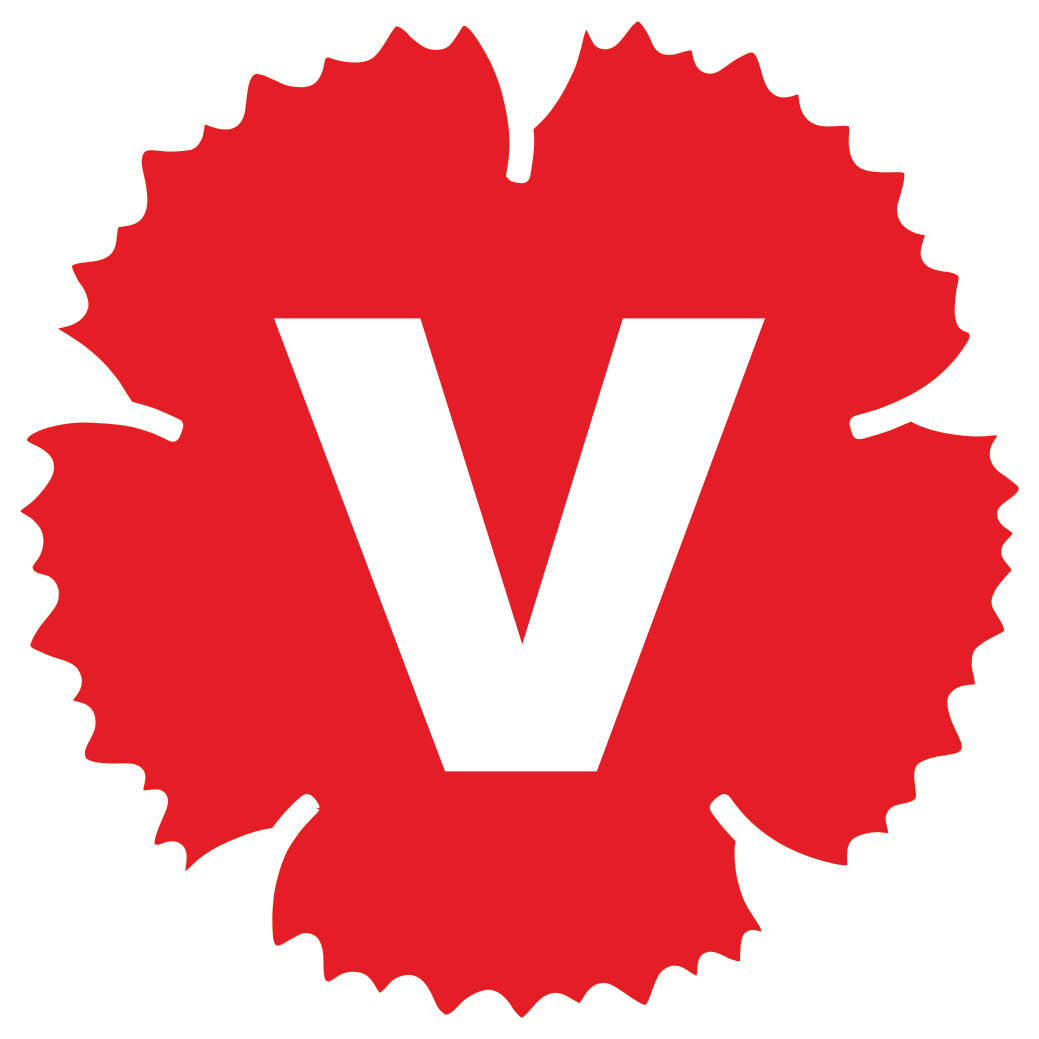 